CALCIO AMATORIALE VICENZA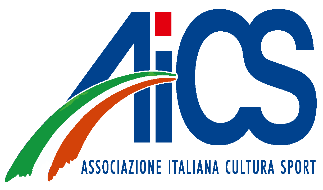 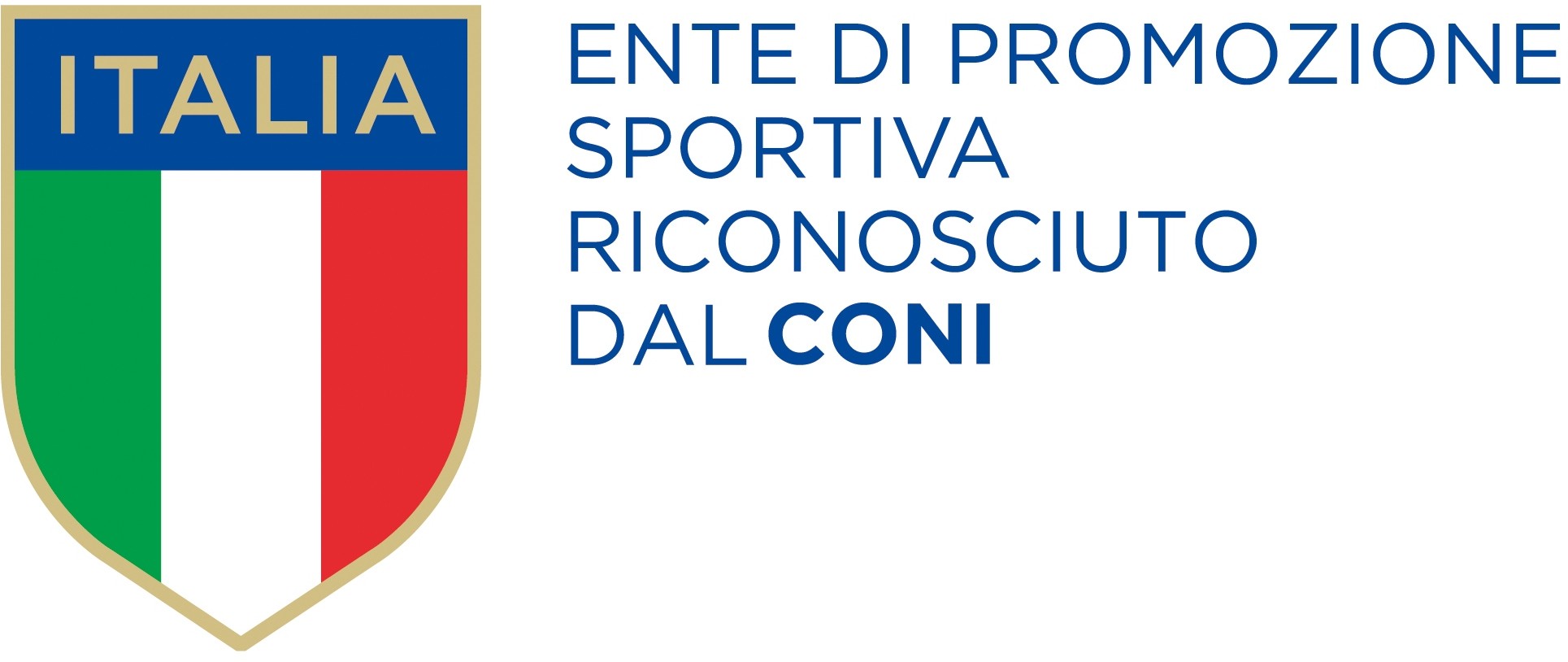                      21° campionato di calcio a 11 – 2022-2023 Associazione Sportiva DilettantisticaA.I.C.S. - C.O.N.I.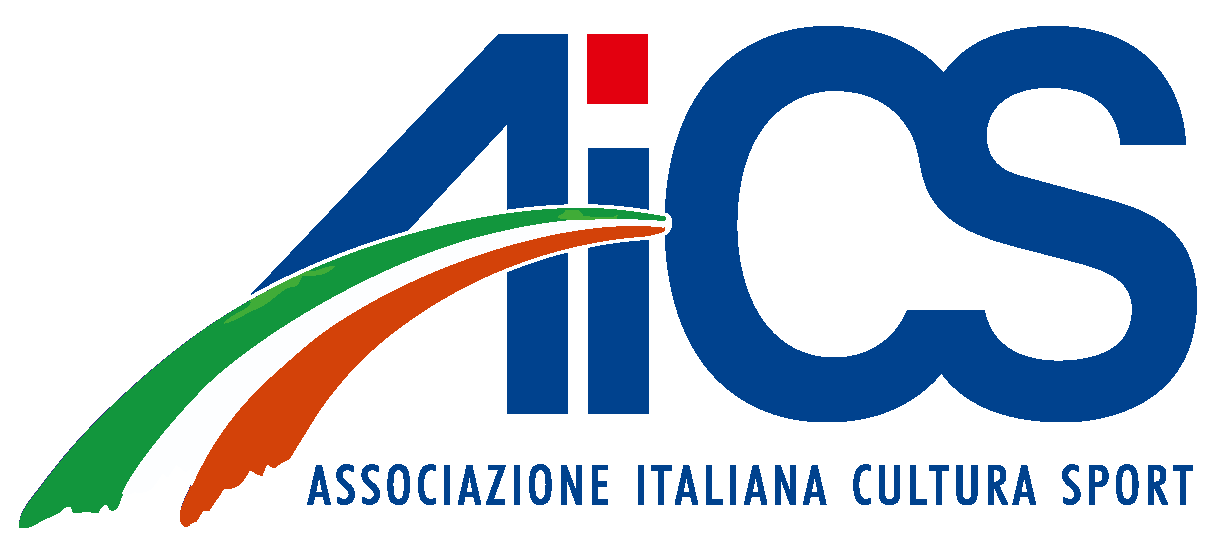   Anticipo il primo comunicato della nuova stagione sportiva 2022/23.Confidando in un periodo favorevole riprendiamo le buone abitudini del pre-covid con qualche modifica che di seguito accenno.Torniamo a formare le due categorie Elite e Primavera con solo due gironi di Elite composti da dodici squadre cadauno. Le squadre scelte in base alla classifica rispettando i requisiti dettati dal regolamento sono riportate in fondo a questo comunicato. Sono aperte le iscrizioni che rispettano sempre quanto riportato nella parte iniziale del regolamento:ISCRIZIONE SQUADRA - ANAGRAFICA GIOCATORIL’iscrizione si effettua tramite il portale  https://aicsvi.finalscore.eu/?r=moduli. Da qui si scarica e si ricarica il modulo d’iscrizione dopo averlo compilato in ogni sua parte.      Dopo avere caricato il modulo compilato si riceve una mail che conferma l’avvenuta             iscrizione oppure una mail che comunica che l’iscrizione non è stata accettata. In questo caso siete invitati a contattare la segreteria per risolvere il problema.Ad iscrizione avvenuta, i responsabili ricevono una mail con le credenziali per     accedere ad un portale che consente l’inserimento dell’intero organico e la possibilità di inserire il risultato della gara in tempo reale. I campi dell’anagrafica dei giocatori devono essere tutti compilati correttamente e con carattere maiuscolo.	  L’inserimento dell’intero organico di ogni singola squadra dà la possibilità di non commettere errori nel riportare i nominativi in caso di provvedimenti disciplinari.       Con l’iscrizione della squadra si autorizza la CC calcio a 11 AICS al trattamento dei dati personali dei tesserati ai sensi del GDPR 679/2016.I comunicati si possono scaricare o leggere su questo indirizzo:					https://aicsvi.finalscore.eu/?r=comunicatiELITE STAGIONE 2022/2023Cordiali saluti Tino FagionatoREAL BELVEDEREREAL BELVEDERE1° A1° ASAN FLORIANSAN FLORIAN1° B1° BSAN GIORGIOSAN GIORGIO1° C1° CTIGERS CASTELLOTIGERS CASTELLO1° D1° DROBUR ROVEREDOROBUR ROVEREDO1° E1° EOSPEDALETTOOSPEDALETTO1° F1° FCONCORDIACONCORDIA1° G1° GBOTAFOGOBOTAFOGO1° H1° HSANT'ANNASANT'ANNA1° I1° INACIONAL CUSINATINACIONAL CUSINATI2°A2°AMARSAN USMARSAN US2° B2° BSOLE ASFALTISOLE ASFALTI2° C2° CWEST LIONSWEST LIONS2° D2° DALMISANOALMISANO2° E2° EANCIGNANOANCIGNANO2° F2° FGAMBUGLIANOGAMBUGLIANO2° G2° GMONTEBELLOMONTEBELLO2° H2° HFLAMENGOFLAMENGO2° I2° IG.V. CONTEG.V. CONTE3° I +253° I +25NOVOLEDO VILL.NOVOLEDO VILL.3° G +233° G +23FIDES 2FIDES 23° F +153° F +15RESTENA G.S.RESTENA G.S.3° D +193° D +19CITTADELLACITTADELLA3° A +113° A +11AGROMARINAAGROMARINA3° C +7 (passa per coppa disciplina)3° C +7 (passa per coppa disciplina)DIFFERENZA RETIDIFFERENZA RETIREAL 2 VILLEREAL 2 VILLE3° posto +73° posto +7CASELLE POJANACASELLE POJANA3° posto +53° posto +5ARNOLDSARNOLDS3° posto +43° posto +4ASTICO ASTICO 4° posto diff +194° posto diff +19SAN ROCCOSAN ROCCO4° posto diff +124° posto diff +12CASONENSECASONENSE4° posto diff +104° posto diff +10OLMO CREAZZOOLMO CREAZZO4° diff +94° diff +9AQUILA BRESSANVIDOAQUILA BRESSANVIDO4° diff +6 45 gol4° diff +6 45 golVILLA DEL CONTEVILLA DEL CONTE4° diff +6 39 gol4° diff +6 39 golLA BAITALA BAITA4° diff +6 32 gol4° diff +6 32 golDOLOMIADOLOMIA4° diff+ 54° diff+ 5CALDOGNOCALDOGNO4° diff +34° diff +3